RFI, LINEA CREMONA-TREVIGLIO: LAVORI DI POTENZIAMENTO INFRASTRUTTURALE. MODIFICHE AL PROGRAMMA CIRCOLAZIONE TRENI·      fra le stazioni di Casaletto e Castelleone ·      interessati i treni regionali Milano, 27 giugno 2022Dalle ore 14.00 di venerdì 1 alle ore 5.00 di lunedì 4 luglio Rete Ferroviaria Italiana (Gruppo FS) effettuerà lavori di potenziamento infrastrutturale nella stazione di Crema sulla linea Cremona-Treviglio, fra Casaletto e Castelleone.In particolare saranno effettuati i lavori propedeutici per la realizzazione del sottopasso pedonale di stazione, adeguamento marciapiedi (saranno innalzati i marciapiedi ad altezza 55 cm, lo standard europeo previsto per i servizi ferroviari metropolitani per agevolare l’accesso ai treni) e le pensiline di copertura.Per consentire l’attività del cantiere, la circolazione ferroviaria, che interessa i soli treni regionali, subirà modifiche. I treni della relazione Cremona - Treviglio, saranno limitati a Casaletto e Castelleone e sostituiti con bus. Il dettaglio del programma di circolazione è consultabile sul sito di RFI e sui canali di vendita dell’ impresa ferroviaria.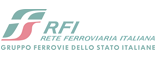                               Comunicato stampa